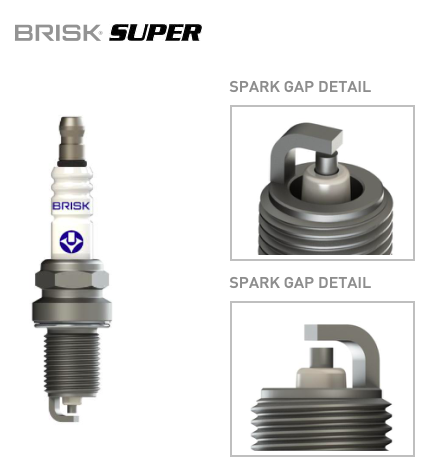 codecustomelectrode gapgasket/sealIntervalkey dimensionskey dimensionskey dimensionsthread lengththread lengththreadAR10C19290,7 Pmax. 30.000 kmmax. 30.000 km16 mm19 mm19 mmM 10x1,0010-15 NmAR12C19430,7 Pmax. 30.000 kmmax. 30.000 km16 mm19 mm19 mmM 10x1,0010-15 NmAR14YC-919460,9 Pmax. 30.000 kmmax. 30.000 km16 mm19 mm19 mmM 10x1,0010-15 NmB10C15110,7 Pmax. 30.000 kmmax. 30.000 km18 mm19 mm19 mmM 12x1,2515-20 NmB12C15470,7 Pmax. 30.000 kmmax. 30.000 km18 mm19 mm19 mmM 12x1,2515-20 NmB14C15480,7 Pmax. 30.000 kmmax. 30.000 km18 mm19 mm19 mmM 12x1,2515-20 NmBBR12C18620,7 Pmax. 30.000 kmmax. 30.000 km18 mm19 mm19 mmM 12x1,2515-20 NmB12YC14690,6 Pmax. 30.000 kmmax. 30.000 km16 mm19 mm19 mmM 12x1,2515-20 NmB14YC14870,6 Pmax. 30.000 kmmax. 30.000 km16 mm19 mm19 mmM 12x1,2515-20 NmBR12YC15230,6 Pmax. 30.000 kmmax. 30.000 km16 mm19 mm19 mmM 12x1,2515-20 NmBR12YC-915680,9 Pmax. 30.000 kmmax. 30.000 km16 mm19 mm19 mmM 12x1,2515-20 NmBR14YC15260,6 Pmax. 30.000 kmmax. 30.000 km16 mm19 mm19 mmM 12x1,2515-20 NmBR14YC-915690,9 Pmax. 30.000 kmmax. 30.000 km16 mm19 mm19 mmM 12x1,2515-20 NmBR15YC15270,6 Pmax. 30.000 kmmax. 30.000 km16 mm19 mm19 mmM 12x1,2515-20 NmD12YC14820,7 Pmax. 30.000 kmmax. 30.000 km16 mm19 mm19 mmM 14x1,2520-30 NmD14YC13570,7 Pmax. 30.000 kmmax. 30.000 km16 mm19 mm19 mmM 14x1,2520-30 NmD15YC13580,7 Pmax. 30.000 kmmax. 30.000 km16 mm19 mm19 mmM 14x1,2520-30 NmD17YC13590,7 Pmax. 30.000 kmmax. 30.000 km16 mm19 mm19 mmM 14x1,2520-30 NmDR15LC-114801,1 Pmax. 30.000 kmmax. 30.000 km16 mm19 mm19 mmM 14x1,2520-30 NmDR17LC18370,7 Pmax. 30.000 kmmax. 30.000 km16 mm19 mm19 mmM 14x1,2520-30 NmDR17LC-918310,9 Pmax. 30.000 kmmax. 30.000 km16 mm19 mm19 mmM 14x1,2520-30 NmDR17LC-114811,1 Pmax. 30.000 kmmax. 30.000 km16 mm19 mm19 mmM 14x1,2520-30 NmDR12YC14660,7 Pmax. 30.000 kmmax. 30.000 km16 mm19 mm19 mmM 14x1,2520-30 NmDR14YC13660,7 Pmax. 30.000 kmmax. 30.000 km16 mm19 mm19 mmM 14x1,2520-30 NmDR14YC-113791,1 Pmax. 30.000 kmmax. 30.000 km16 mm19 mm19 mmM 14x1,2520-30 NmDR15YC13270,7 Pmax. 30.000 kmmax. 30.000 km16 mm19 mm19 mmM 14x1,2520-30 NmDR15YC-915700,9 Pmax. 30.000 kmmax. 30.000 km16 mm19 mm19 mmM 14x1,2520-30 NmDR15YC-113171,0 Pmax. 30.000 kmmax. 30.000 km16 mm19 mm19 mmM 14x1,2520-30 NmDR17YC13260,7 Pmax. 30.000 kmmax. 30.000 km16 mm19 mm19 mmM 14x1,2520-30 NmDR17YC-915710,9 Pmax. 30.000 kmmax. 30.000 km16 mm19 mm19 mmM 14x1,2520-30 NmDR17YC-113641,0 Pmax. 30.000 kmmax. 30.000 km16 mm19 mm19 mmM 14x1,2520-30 NmDOR15YC12870,7 Pmax. 35.000 kmmax. 35.000 km16 mm21 mm21 mmM 14x1,2520-30 NmDOR15YC-112881,0 Pmax. 35.000 kmmax. 35.000 km16 mm21 mm21 mmM 14x1,2520-30 NmER15YC-114361,0 Pmax. 30.000 kmmax. 30.000 km16 mm26,5 mm26,5 mmM 14x1,2520-30 NmER17YC-918630,9 Pmax. 30.000 kmmax. 30.000 km16 mm26,5 mm26,5 mmM 14x1,2520-30 NmF14YC14240,6 Kmax. 30.000 kmmax. 30.000 km21 mm11,2 mm11,2 mmM 18x1,5020-30 NmF15YC14120,6 Kmax. 30.000 kmmax. 30.000 km21 mm11,2 mm11,2 mmM 18x1,5020-30 NmF17YC14210,6 Kmax. 30.000 kmmax. 30.000 km21 mm11,2 mm11,2 mmM 18x1,5020-30 NmFR17C20970,6 Kmax. 30.000 kmmax. 30.000 km21 mm11,2 mm11,2 mmM 18x1,5020-30 NmFR14YC14220,6 Kmax. 30.000 kmmax. 30.000 km21 mm11,2 mm11,2 mmM 18x1,5020-30 NmFR15YC13670,6 Kmax. 30.000 kmmax. 30.000 km21 mm11,2 mm11,2 mmM 18x1,5020-30 NmFR17YC14560,6 Kmax. 30.000 kmmax. 30.000 km21 mm11,2 mm11,2 mmM 18x1,5020-30 NmG12YC14830,7 Kmax. 30.000 kmmax. 30.000 km16 mm17,5 mm17,5 mmM 14x1,2510-20 NmG14YC13760,7 Kmax. 30.000 kmmax. 30.000 km16 mm17,5 mm17,5 mmM 14x1,2510-20 NmG15YC13360,7 Kmax. 30.000 kmmax. 30.000 km16 mm17,5 mm17,5 mmM 14x1,2510-20 NmG17YC13680,7 Kmax. 30.000 kmmax. 30.000 km16 mm17,5 mm17,5 mmM 14x1,2510-20 NmGR14YC13780,7 Kmax. 30.000 kmmax. 30.000 km16 mm17,5 mm17,5 mmM 14x1,2510-20 NmGR15YC13620,7 Kmax. 30.000 kmmax. 30.000 km16 mm17,5 mm17,5 mmM 14x1,2510-20 NmGR15YC-113831,1 Kmax. 30.000 kmmax. 30.000 km16 mm17,5 mm17,5 mmM 14x1,2510-20 NmGR17YC13890,7 Kmax. 30.000 kmmax. 30.000 km16 mm17,5 mm17,5 mmM 14x1,2510-20 NmGR17YC-114191,0 Kmax. 30.000 kmmax. 30.000 km16 mm17,5 mm17,5 mmM 14x1,2510-20 NmHR14YC18390,7 Kmax. 30.000 kmmax. 30.000 km16 mm11,2 mm11,2 mmM 14x1,2510-20 NmHR15YC15670,8 Kmax. 30.000 kmmax. 30.000 km16 mm11,2 mm11,2 mmM 14x1,2510-20 NmHR17YC15070,7 Kmax. 30.000 kmmax. 30.000 km16 mm11,2 mm11,2 mmM 14x1,2510-20 NmK17C14330,6 Pmax. 30.000 kmmax. 30.000 km21 mm9,5 mm9,5 mmM 14x1,2520-30 NmK15YC14380,6 Pmax. 30.000 kmmax. 30.000 km21 mm9,5 mm9,5 mmM 14x1,2520-30 NmKR17C18300,7 Pmax. 150 motohodin (Garden) / max. 30.000 kmmax. 150 motohodin (Garden) / max. 30.000 km21 mm9,5 mm9,5 mmM 14x1,2520-30 NmL14C13440,7 Pmax. 30.000 kmmax. 30.000 km21 mm19 mm19 mmM 14x1,2520-30 NmL15C14680,7 Pmax. 30.000 kmmax. 30.000 km21 mm19 mm19 mmM 14x1,2520-30 NmL17C13210,7 Pmax. 30.000 kmmax. 30.000 km21 mm19 mm19 mmM 14x1,2520-30 NmLR12C15360,7 Pmax. 30.000 kmmax. 30.000 km21 mm19 mm19 mmM 14x1,2520-30 NmLR14C14850,7 Pmax. 30.000 kmmax. 30.000 km21 mm19 mm19 mmM 14x1,2520-30 NmLR15C14720,7 Pmax. 30.000 kmmax. 30.000 km21 mm19 mm19 mmM 14x1,2520-30 NmL14YC13610,7 Pmax. 30.000 kmmax. 30.000 km21 mm19 mm19 mmM 14x1,2520-30 NmL15YC13130,7 Pmax. 30.000 kmmax. 30.000 km21 mm19 mm19 mmM 14x1,2520-30 NmL17YC13380,7 Pmax. 30.000 kmmax. 30.000 km21 mm19 mm19 mmM 14x1,2520-30 NmLR12YC14130,7 Pmax. 30.000 kmmax. 30.000 km21 mm19 mm19 mmM 14x1,2520-30 NmLR14YC13700,7 Pmax. 30.000 kmmax. 30.000 km21 mm19 mm19 mmM 14x1,2520-30 NmLR14YC-118401,0 Pmax. 30.000 kmmax. 30.000 km21 mm19 mm19 mmM 14x1,2520-30 NmLR15YC13140,7 Pmax. 30.000 kmmax. 30.000 km21 mm19 mm19 mmM 14x1,2520-30 NmLR15YC-915720,9 Pmax. 30.000 kmmax. 30.000 km21 mm19 mm19 mmM 14x1,2520-30 NmLR15YC-113151,0 Pmax. 30.000 kmmax. 30.000 km21 mm19 mm19 mmM 14x1,2520-30 NmLR17YC13220,7 Pmax. 30.000 kmmax. 30.000 km21 mm19 mm19 mmM 14x1,2520-30 NmLR17YC-915730,9 Pmax. 30.000 kmmax. 30.000 km21 mm19 mm19 mmM 14x1,2520-30 NmLR17YC-113651,1 Pmax. 30.000 kmmax. 30.000 km21 mm19 mm19 mmM 14x1,2520-30 NmLR19YC19940,8 Pmax. 30.000 kmmax. 30.000 km21 mm19 mm19 mmM 14x1,2520-30 NmLOR15YC12890,7 Pmax. 35.000 kmmax. 35.000 km21 mm21 mm21 mmM 14x1,2520-30 NmLOR15YC-112901,0 Pmax. 35.000 kmmax. 35.000 km21 mm21 mm21 mmM 14x1,2520-30 NmMR14LC15870,9 Pmax. 30.000 kmmax. 30.000 km14 mm26,5 mm26,5 mmM 12x1,2515-20 NmN12C14670,7 Pmax. 30.000 kmmax. 30.000 km21 mm12,7 mm12,7 mmM 14x1,2520-30 NmN14C13190,7 Pmax. 30.000 kmmax. 30.000 km21 mm12,7 mm12,7 mmM 14x1,2520-30 NmN14C-116741,0 Pmax. 30.000 kmmax. 30.000 km21 mm12,7 mm12,7 mmM 14x1,2520-30 NmN15C13300,7 Pmax. 30.000 kmmax. 30.000 km21 mm12,7 mm12,7 mmM 14x1,2520-30 NmN17C13200,5 Pmax. 30.000 kmmax. 30.000 km21 mm12,7 mm12,7 mmM 14x1,2520-30 NmN19C13630,7 Pmax. 30.000 kmmax. 30.000 km21 mm12,7 mm12,7 mmM 14x1,2520-30 NmNAR14YC15510,7 Pmax. 30.000 kmmax. 30.000 km16 mm12,7 mm12,7 mmM 10x1,0010-15 NmNAR15C19350,7 Pmax. 30.000 kmmax. 30.000 km16 mm12,7 mm12,7 mmM 10x1,0010-15 NmNAR17C19160,7 Pmax. 30.000 kmmax. 30.000 km16 mm12,7 mm12,7 mmM 10x1,0010-15 NmNR12C16180,7 Pmax. 30.000 kmmax. 30.000 km21 mm12,7 mm12,7 mmM 14x1,2520-30 NmNR14C14340,7 Pmax. 30.000 kmmax. 30.000 km21 mm12,7 mm12,7 mmM 14x1,2520-30 NmNR14C-116751,0 Pmax. 30.000 kmmax. 30.000 km21 mm12,7 mm12,7 mmM 14x1,2520-30 NmNR15C13860,7 Pmax. 30.000 kmmax. 30.000 km21 mm12,7 mm12,7 mmM 14x1,2520-30 NmNR17C13710,7 Pmax. 30.000 kmmax. 30.000 km21 mm12,7 mm12,7 mmM 14x1,2520-30 NmN12YC14300,7 Pmax. 30.000 kmmax. 30.000 km21 mm12,7 mm12,7 mmM 14x1,2520-30 NmN14YC13600,7 Pmax. 30.000 kmmax. 30.000 km21 mm12,7 mm12,7 mmM 14x1,2520-30 NmN15YC13410,7 Pmax. 30.000 kmmax. 30.000 km21 mm12,7 mm12,7 mmM 14x1,2520-30 NmN17YC15440,7 Pmax. 30.000 kmmax. 30.000 km21 mm12,7 mm12,7 mmM 14x1,2520-30 NmNR12YC14860,7 Pmax. 30.000 kmmax. 30.000 km21 mm12,7 mm12,7 mmM 14x1,2520-30 NmNR14YC13870,7 Pmax. 30.000 kmmax. 30.000 km21 mm12,7 mm12,7 mmM 14x1,2520-30 NmNR15YC13390,7 Pmax. 30.000 kmmax. 30.000 km21 mm12,7 mm12,7 mmM 14x1,2520-30 NmNR17YC13400,7 Pmax. 30.000 kmmax. 30.000 km21 mm12,7 mm12,7 mmM 14x1,2520-30 NmPR15YC31600,55 Pmax. 150 motohodinmax. 150 motohodin19 mm9 mm9 mmM 14x1,2520-30 NmPR17YC31300,55 Pmax. 150 motohodinmax. 150 motohodin19 mm9 mm9 mmM 14x1,2520-30 NmPR17YC31590,55 Pmax. 150 motohodinmax. 150 motohodin19 mm9 mm9 mmM 14x1,2520-30 NmQR14LC-80,8 Pmax. 30.000 kmmax. 30.000 km16 mm26,5 mm26,5 mmM 12x1,2515-20 NmQR15LC-117090,95 Pmax. 30.000 kmmax. 30.000 km16 mm26,5 mm26,5 mmM 12x1,2515-20 NmRR15YC-114371,1 Kmax. 30.000 kmmax. 30.000 km16 mm25 mm25 mmM 14x1,2510-20 NmSR14C31620,55 Pmax. 150 motohodinmax. 150 motohodin16 mm9,5 mm9,5 mmM 10x1,0010-15 NmSR15C31580,55 Pmax. 150 motohodinmax. 150 motohodin16 mm9,5 mm9,5 mmM 10x1,0010-15 NmTR14C31400,55 Pmax. 150 motohodinmax. 150 motohodin16 mm12,7 mm12,7 mmM 10x1,0010-15 NmTR15C31530,55 Pmax. 150 motohodinmax. 150 motohodin16 mm12,7 mm12,7 mmM 10x1,0010-15 NmTR17C31610,55 Pmax. 150 motohodinmax. 150 motohodin16 mm12,7 mm12,7 mmM 10x1,0010-15 Nm